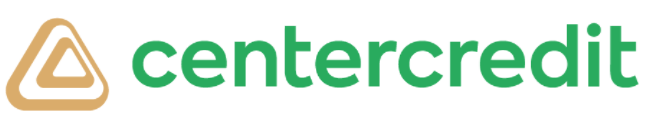 Перечень документов для рассмотрения кредитной заявки для ИПпо продукту Факторинг 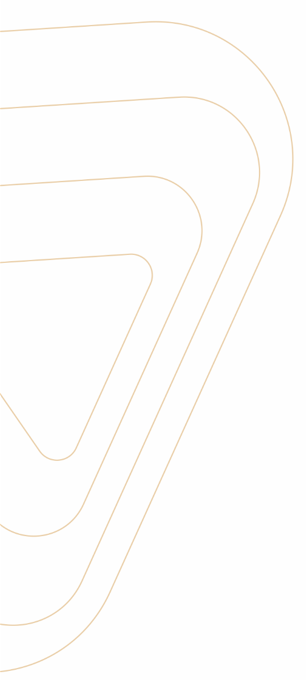 * Банк оставляет за собой право запросить для рассмотрения кредитной заявки дополнительные документы и информацию.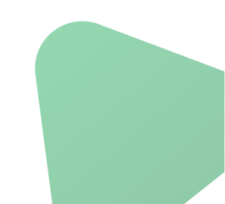 №п/пДокумент1Анкета-Заявление Заемщика/Созаемщика на предоставление услуг по Факторингу, подписанное Клиентом2Анкета-Заявление Гаранта/Залогодателя/Поручителя (при наличии залога)3Бухгалтерский баланс: финансовая отчетность за последние 2 года и на последнюю отчетную дату перед подачей заявкиПри рассмотрении финансовых показателей за 1-й, 2-й и 3-й квартал необходимо предоставить данные за аналогичный период прошлого периода4Отчет о прибылях и убытках: финансовая отчетность за последние 2 года и на последнюю отчетную дату перед подачей заявкиПри рассмотрении финансовых показателей за 1-й, 2-й и 3-й квартал необходимо предоставить данные за аналогичный период прошлого периода5Отчет о движении денежных средств: финансовая отчетность за последние 2 года и на последнюю отчетную дату перед подачей заявкиПри рассмотрении финансовых показателей за 1-й, 2-й и 3-й квартал необходимо предоставить данные за аналогичный период прошлого периода6Расшифровка дебиторской, кредиторской задолженности за последний рассматриваемый период7Расшифровка по действующим контрактам с заказчиками/покупателями8Расшифровка по действующим контрактам с поставщиками9Действующие контракты с заказчиками/покупателями10Справка обслуживающего банка об оборотах, с указанием входящего и исходящего остатка денег на начало и конец месяца, соответственно, по банковскому счету заемщика, гаранта и аффилиированных компаний – юридического лица, являющего нерезидентом Республики Казахстан, за последние двенадцать месяцев, выписка по счету за период с ____ по ____ (с указанием назначения платежа, контрагентов и т.д)11Договор (контракт, заявка на поставку) с Дебитором/Должником со всеми приложениями, дополнительными соглашениями и другими документами, являющимися неотъемлемой частью указанного договора, по которому право получения денежных средств передается Банку12Документы (счета, счета-фактуры, акты приема-передачи, накладные и другие сопроводительные документы при наличии), подтверждающие получение Дебитором/Должником товаров (работ, услуг), на сумму уступаемого денежного требования, подписанные покупателем и скрепленные его печатью. Если покупатель получает товар по доверенности, необходимы оригиналы доверенностей (либо их копии, заверенные печатью покупателя) (предоставляются на момент финансирования)13Карточка субконто 1210 (при наличии истории между Клиентом и Дебитором/Должником)14Расшифровки к статьям баланса превышающий 10% от валюты баланса15Документы о страховании, если страхование предусмотрено договором между Клиентом и Дебитором/Должником